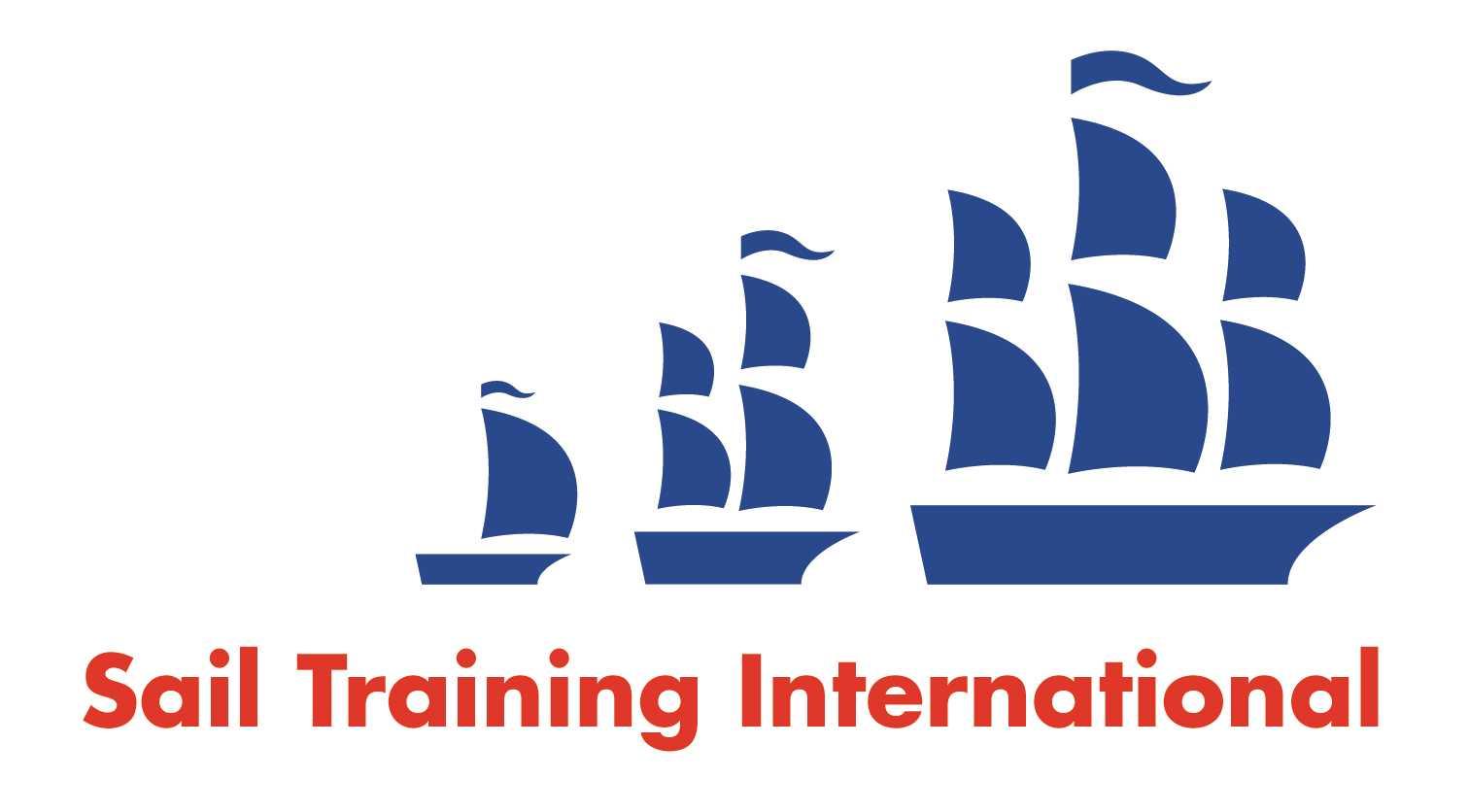 Sail Training International Positions Sought Submission FormEditorial PolicyThis listing facility is open to any vessel operator or organisation involved in sail training. STI reserves the right not to publish a listing for any reason whatsoever. After completing the form, email to STI (office@sailtraininginternational.org) for editorial review prior to publishing on site. You can expect your advertisement to appear within 2-3 business days. Your listing will be automatically removed after three months unless you indicate an earlier date. To retain a listing beyond three months, please notify STI before the end of the three month period. Date of PostingDecember 1st 2020December 1st 2020NameLeticia TaylorLeticia TaylorPosition Soughtdeckhand/bosun/ cookdeckhand/bosun/ cookLocation preferenceworld wide world wide Full Time / Seasonal  Full Time / Seasonal  PaidDescription of Position Sought (max 100 words) I would like to work in youth sail training as deck hand, bosun or cook. I have worked as cooks mate on Gulden Lueew with class a float for 5 months, worked as a deck hand on bluenose 2, sailed with salts as trainee and volunteer ( cooks mate, bosuns mate, watch leader) for the past 11 summers. I participated in the Picton castle bosun school, and sailed with JST ( Lord Nelson) I would like to work on a tall ship looking for part time or seasonal around the world. Will be getting more certificates February 2021. I am a hard worker and eager to learn and teach. No job to dirty, I love building a community and being able to connect with trainees and crew on a deep level. I also volunteer for ships 2 shores a Canadian youth led program to promote tall ship sailing to youth in Canada.  I would like to work in youth sail training as deck hand, bosun or cook. I have worked as cooks mate on Gulden Lueew with class a float for 5 months, worked as a deck hand on bluenose 2, sailed with salts as trainee and volunteer ( cooks mate, bosuns mate, watch leader) for the past 11 summers. I participated in the Picton castle bosun school, and sailed with JST ( Lord Nelson) I would like to work on a tall ship looking for part time or seasonal around the world. Will be getting more certificates February 2021. I am a hard worker and eager to learn and teach. No job to dirty, I love building a community and being able to connect with trainees and crew on a deep level. I also volunteer for ships 2 shores a Canadian youth led program to promote tall ship sailing to youth in Canada. QualificationsENG,  STCW95, Picton castle bosun schoolENG,  STCW95, Picton castle bosun schoolEmailLeticia.m.taylor@gmail.comLeticia.m.taylor@gmail.comTelephone1(250)53771481(250)5377148